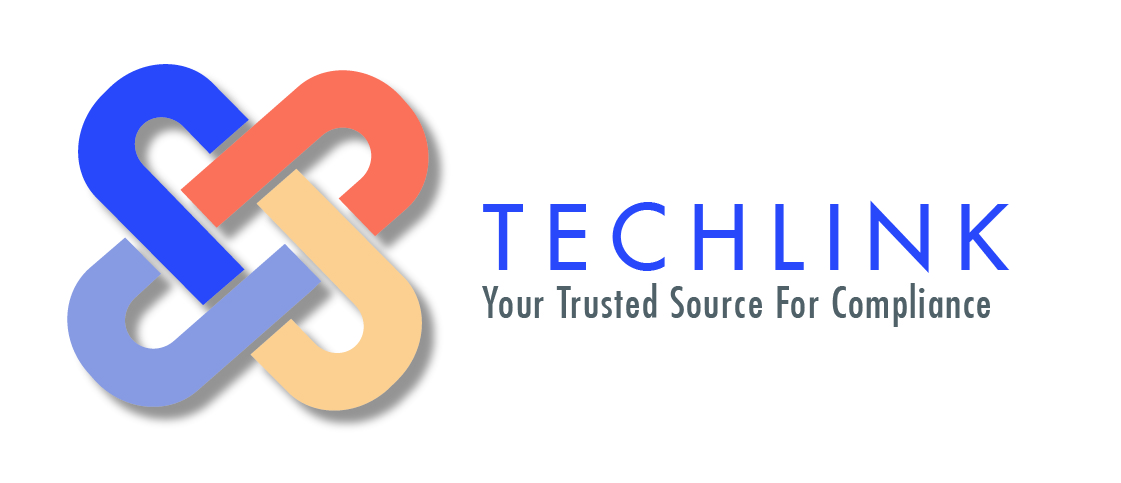 LABEL WORKSHEET FOR NOM-15Vendor Name:      Contact:      E-mail:      Phone:                                                           Vendor Name:      Contact:      E-mail:      Phone:                                                           Item Description:      Dimensions:      (Please provide the overall dimensions of the sell unit)Brand Name:      Country of Origin:      Model Number:      Age Recommendation:      Does item have instructions or manuals:      (If yes, please provide) Do instructions need translating?  Yes  No      (Instructions must be in Spanish. Translations are available for an additional charge)Total Piece Count in Sell Unit:      (How many pieces in sell unit)Component Breakdown:      (Please provide breakdown of all components and or accessories in the final sell unit, if applicable)Precautions and Warnings:      (Please provide all precautions and warnings as they appear in English)Precautions and Warnings:      (Please provide all precautions and warnings as they appear in English)Does this product use batteries? Yes  No      (This applies to remote controls as well) If yes, what type and how many?      (For example: 3 AA Batteries,  or 2 LR 44 Batteries, etc)Will batteries be included in the sell unit? Yes  No      Will batteries be included in the sell unit? Yes  No      Vendor Name:                  Date:      ---------------------------------------------------------------------------Vendor Signature (Process will not begin without signature)---------------------------------------------------------------------------Vendor Signature (Process will not begin without signature)